West Midlands Police - Stop and SearchWest Midlands Police - Stop and Search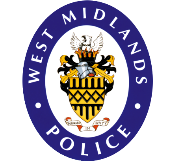 DATE: 14/7/16DATE: 14/7/16LPU: SWCHAIR: Deep SandhuCHAIR: Deep SandhuITEM A:ITEM B:ITEM C:ATTENDEES:UpdatesA: Members of SW panel went to see DY panel. Observation: ‘DY panel was sparse with a panel at 6 members’ They also tend to have samples picked out for them. Panel members expressed there was no randomness to dip samples. Justified with the fact the officer who runs the DY panel is sergeant and their exposes data.B: Members of the scrutiny panel were not allowed to visit contact centre due to the data protection etc. Sgt Phillips brought recordings from the contact centre to the panel. Meeting ran over so recordings have been rolled over to next meeting.Amount of Stop and Search in SW area total has decreased. Also slight movement within the searches of ethnicity groups however nothing substantial and no concern to police sergeants or members of the scrutiny panel. Panel were given access to stop and search forms. Panel got the opportunity to explore the form and understand some of the ‘police lingo’ that is used in the video that Sgt Phillips intended to play.Panels thoughts on the stop and search books were welcomed and feedback would be given to the force stop and search lead, David Whorley. A form with stop and search proportionality was also shared with the panel. There was slight movement within searches done in particular neighbourhood sectors. Sgt justified this: there are different amounts of ‘diversity’ in areas which will result in the amount of ethnic minorities being searched in certain areas. Panel was happy and understanding with the explanation.The amount of ‘Positive Outcomes’ also increased by a few percent which proved that the police are working more ‘’smartly’’ with the stop and search power. Fewer NFAs too.SGT PHILLIPSUpdatesA: Members of SW panel went to see DY panel. Observation: ‘DY panel was sparse with a panel at 6 members’ They also tend to have samples picked out for them. Panel members expressed there was no randomness to dip samples. Justified with the fact the officer who runs the DY panel is sergeant and their exposes data.B: Members of the scrutiny panel were not allowed to visit contact centre due to the data protection etc. Sgt Phillips brought recordings from the contact centre to the panel. Meeting ran over so recordings have been rolled over to next meeting.Amount of Stop and Search in SW area total has decreased. Also slight movement within the searches of ethnicity groups however nothing substantial and no concern to police sergeants or members of the scrutiny panel. Panel were given access to stop and search forms. Panel got the opportunity to explore the form and understand some of the ‘police lingo’ that is used in the video that Sgt Phillips intended to play.Panels thoughts on the stop and search books were welcomed and feedback would be given to the force stop and search lead, David Whorley. A form with stop and search proportionality was also shared with the panel. There was slight movement within searches done in particular neighbourhood sectors. Sgt justified this: there are different amounts of ‘diversity’ in areas which will result in the amount of ethnic minorities being searched in certain areas. Panel was happy and understanding with the explanation.The amount of ‘Positive Outcomes’ also increased by a few percent which proved that the police are working more ‘’smartly’’ with the stop and search power. Fewer NFAs too.SGT STEATHHAMUpdatesA: Members of SW panel went to see DY panel. Observation: ‘DY panel was sparse with a panel at 6 members’ They also tend to have samples picked out for them. Panel members expressed there was no randomness to dip samples. Justified with the fact the officer who runs the DY panel is sergeant and their exposes data.B: Members of the scrutiny panel were not allowed to visit contact centre due to the data protection etc. Sgt Phillips brought recordings from the contact centre to the panel. Meeting ran over so recordings have been rolled over to next meeting.Amount of Stop and Search in SW area total has decreased. Also slight movement within the searches of ethnicity groups however nothing substantial and no concern to police sergeants or members of the scrutiny panel. Panel were given access to stop and search forms. Panel got the opportunity to explore the form and understand some of the ‘police lingo’ that is used in the video that Sgt Phillips intended to play.Panels thoughts on the stop and search books were welcomed and feedback would be given to the force stop and search lead, David Whorley. A form with stop and search proportionality was also shared with the panel. There was slight movement within searches done in particular neighbourhood sectors. Sgt justified this: there are different amounts of ‘diversity’ in areas which will result in the amount of ethnic minorities being searched in certain areas. Panel was happy and understanding with the explanation.The amount of ‘Positive Outcomes’ also increased by a few percent which proved that the police are working more ‘’smartly’’ with the stop and search power. Fewer NFAs too.JARDELL MILLERUpdatesA: Members of SW panel went to see DY panel. Observation: ‘DY panel was sparse with a panel at 6 members’ They also tend to have samples picked out for them. Panel members expressed there was no randomness to dip samples. Justified with the fact the officer who runs the DY panel is sergeant and their exposes data.B: Members of the scrutiny panel were not allowed to visit contact centre due to the data protection etc. Sgt Phillips brought recordings from the contact centre to the panel. Meeting ran over so recordings have been rolled over to next meeting.Amount of Stop and Search in SW area total has decreased. Also slight movement within the searches of ethnicity groups however nothing substantial and no concern to police sergeants or members of the scrutiny panel. Panel were given access to stop and search forms. Panel got the opportunity to explore the form and understand some of the ‘police lingo’ that is used in the video that Sgt Phillips intended to play.Panels thoughts on the stop and search books were welcomed and feedback would be given to the force stop and search lead, David Whorley. A form with stop and search proportionality was also shared with the panel. There was slight movement within searches done in particular neighbourhood sectors. Sgt justified this: there are different amounts of ‘diversity’ in areas which will result in the amount of ethnic minorities being searched in certain areas. Panel was happy and understanding with the explanation.The amount of ‘Positive Outcomes’ also increased by a few percent which proved that the police are working more ‘’smartly’’ with the stop and search power. Fewer NFAs too.ANTIONIAANTONIOUpdatesA: Members of SW panel went to see DY panel. Observation: ‘DY panel was sparse with a panel at 6 members’ They also tend to have samples picked out for them. Panel members expressed there was no randomness to dip samples. Justified with the fact the officer who runs the DY panel is sergeant and their exposes data.B: Members of the scrutiny panel were not allowed to visit contact centre due to the data protection etc. Sgt Phillips brought recordings from the contact centre to the panel. Meeting ran over so recordings have been rolled over to next meeting.Amount of Stop and Search in SW area total has decreased. Also slight movement within the searches of ethnicity groups however nothing substantial and no concern to police sergeants or members of the scrutiny panel. Panel were given access to stop and search forms. Panel got the opportunity to explore the form and understand some of the ‘police lingo’ that is used in the video that Sgt Phillips intended to play.Panels thoughts on the stop and search books were welcomed and feedback would be given to the force stop and search lead, David Whorley. A form with stop and search proportionality was also shared with the panel. There was slight movement within searches done in particular neighbourhood sectors. Sgt justified this: there are different amounts of ‘diversity’ in areas which will result in the amount of ethnic minorities being searched in certain areas. Panel was happy and understanding with the explanation.The amount of ‘Positive Outcomes’ also increased by a few percent which proved that the police are working more ‘’smartly’’ with the stop and search power. Fewer NFAs too.GEORGINA HARTWELLUpdatesA: Members of SW panel went to see DY panel. Observation: ‘DY panel was sparse with a panel at 6 members’ They also tend to have samples picked out for them. Panel members expressed there was no randomness to dip samples. Justified with the fact the officer who runs the DY panel is sergeant and their exposes data.B: Members of the scrutiny panel were not allowed to visit contact centre due to the data protection etc. Sgt Phillips brought recordings from the contact centre to the panel. Meeting ran over so recordings have been rolled over to next meeting.Amount of Stop and Search in SW area total has decreased. Also slight movement within the searches of ethnicity groups however nothing substantial and no concern to police sergeants or members of the scrutiny panel. Panel were given access to stop and search forms. Panel got the opportunity to explore the form and understand some of the ‘police lingo’ that is used in the video that Sgt Phillips intended to play.Panels thoughts on the stop and search books were welcomed and feedback would be given to the force stop and search lead, David Whorley. A form with stop and search proportionality was also shared with the panel. There was slight movement within searches done in particular neighbourhood sectors. Sgt justified this: there are different amounts of ‘diversity’ in areas which will result in the amount of ethnic minorities being searched in certain areas. Panel was happy and understanding with the explanation.The amount of ‘Positive Outcomes’ also increased by a few percent which proved that the police are working more ‘’smartly’’ with the stop and search power. Fewer NFAs too.UMAR RASHIDUpdatesA: Members of SW panel went to see DY panel. Observation: ‘DY panel was sparse with a panel at 6 members’ They also tend to have samples picked out for them. Panel members expressed there was no randomness to dip samples. Justified with the fact the officer who runs the DY panel is sergeant and their exposes data.B: Members of the scrutiny panel were not allowed to visit contact centre due to the data protection etc. Sgt Phillips brought recordings from the contact centre to the panel. Meeting ran over so recordings have been rolled over to next meeting.Amount of Stop and Search in SW area total has decreased. Also slight movement within the searches of ethnicity groups however nothing substantial and no concern to police sergeants or members of the scrutiny panel. Panel were given access to stop and search forms. Panel got the opportunity to explore the form and understand some of the ‘police lingo’ that is used in the video that Sgt Phillips intended to play.Panels thoughts on the stop and search books were welcomed and feedback would be given to the force stop and search lead, David Whorley. A form with stop and search proportionality was also shared with the panel. There was slight movement within searches done in particular neighbourhood sectors. Sgt justified this: there are different amounts of ‘diversity’ in areas which will result in the amount of ethnic minorities being searched in certain areas. Panel was happy and understanding with the explanation.The amount of ‘Positive Outcomes’ also increased by a few percent which proved that the police are working more ‘’smartly’’ with the stop and search power. Fewer NFAs too.ABU SYDDEKUpdatesA: Members of SW panel went to see DY panel. Observation: ‘DY panel was sparse with a panel at 6 members’ They also tend to have samples picked out for them. Panel members expressed there was no randomness to dip samples. Justified with the fact the officer who runs the DY panel is sergeant and their exposes data.B: Members of the scrutiny panel were not allowed to visit contact centre due to the data protection etc. Sgt Phillips brought recordings from the contact centre to the panel. Meeting ran over so recordings have been rolled over to next meeting.Amount of Stop and Search in SW area total has decreased. Also slight movement within the searches of ethnicity groups however nothing substantial and no concern to police sergeants or members of the scrutiny panel. Panel were given access to stop and search forms. Panel got the opportunity to explore the form and understand some of the ‘police lingo’ that is used in the video that Sgt Phillips intended to play.Panels thoughts on the stop and search books were welcomed and feedback would be given to the force stop and search lead, David Whorley. A form with stop and search proportionality was also shared with the panel. There was slight movement within searches done in particular neighbourhood sectors. Sgt justified this: there are different amounts of ‘diversity’ in areas which will result in the amount of ethnic minorities being searched in certain areas. Panel was happy and understanding with the explanation.The amount of ‘Positive Outcomes’ also increased by a few percent which proved that the police are working more ‘’smartly’’ with the stop and search power. Fewer NFAs too.DEEP SANDHUUpdatesA: Members of SW panel went to see DY panel. Observation: ‘DY panel was sparse with a panel at 6 members’ They also tend to have samples picked out for them. Panel members expressed there was no randomness to dip samples. Justified with the fact the officer who runs the DY panel is sergeant and their exposes data.B: Members of the scrutiny panel were not allowed to visit contact centre due to the data protection etc. Sgt Phillips brought recordings from the contact centre to the panel. Meeting ran over so recordings have been rolled over to next meeting.Amount of Stop and Search in SW area total has decreased. Also slight movement within the searches of ethnicity groups however nothing substantial and no concern to police sergeants or members of the scrutiny panel. Panel were given access to stop and search forms. Panel got the opportunity to explore the form and understand some of the ‘police lingo’ that is used in the video that Sgt Phillips intended to play.Panels thoughts on the stop and search books were welcomed and feedback would be given to the force stop and search lead, David Whorley. A form with stop and search proportionality was also shared with the panel. There was slight movement within searches done in particular neighbourhood sectors. Sgt justified this: there are different amounts of ‘diversity’ in areas which will result in the amount of ethnic minorities being searched in certain areas. Panel was happy and understanding with the explanation.The amount of ‘Positive Outcomes’ also increased by a few percent which proved that the police are working more ‘’smartly’’ with the stop and search power. Fewer NFAs too.PETE HOAREUpdatesA: Members of SW panel went to see DY panel. Observation: ‘DY panel was sparse with a panel at 6 members’ They also tend to have samples picked out for them. Panel members expressed there was no randomness to dip samples. Justified with the fact the officer who runs the DY panel is sergeant and their exposes data.B: Members of the scrutiny panel were not allowed to visit contact centre due to the data protection etc. Sgt Phillips brought recordings from the contact centre to the panel. Meeting ran over so recordings have been rolled over to next meeting.Amount of Stop and Search in SW area total has decreased. Also slight movement within the searches of ethnicity groups however nothing substantial and no concern to police sergeants or members of the scrutiny panel. Panel were given access to stop and search forms. Panel got the opportunity to explore the form and understand some of the ‘police lingo’ that is used in the video that Sgt Phillips intended to play.Panels thoughts on the stop and search books were welcomed and feedback would be given to the force stop and search lead, David Whorley. A form with stop and search proportionality was also shared with the panel. There was slight movement within searches done in particular neighbourhood sectors. Sgt justified this: there are different amounts of ‘diversity’ in areas which will result in the amount of ethnic minorities being searched in certain areas. Panel was happy and understanding with the explanation.The amount of ‘Positive Outcomes’ also increased by a few percent which proved that the police are working more ‘’smartly’’ with the stop and search power. Fewer NFAs too.JUDY HOAREUpdatesA: Members of SW panel went to see DY panel. Observation: ‘DY panel was sparse with a panel at 6 members’ They also tend to have samples picked out for them. Panel members expressed there was no randomness to dip samples. Justified with the fact the officer who runs the DY panel is sergeant and their exposes data.B: Members of the scrutiny panel were not allowed to visit contact centre due to the data protection etc. Sgt Phillips brought recordings from the contact centre to the panel. Meeting ran over so recordings have been rolled over to next meeting.Amount of Stop and Search in SW area total has decreased. Also slight movement within the searches of ethnicity groups however nothing substantial and no concern to police sergeants or members of the scrutiny panel. Panel were given access to stop and search forms. Panel got the opportunity to explore the form and understand some of the ‘police lingo’ that is used in the video that Sgt Phillips intended to play.Panels thoughts on the stop and search books were welcomed and feedback would be given to the force stop and search lead, David Whorley. A form with stop and search proportionality was also shared with the panel. There was slight movement within searches done in particular neighbourhood sectors. Sgt justified this: there are different amounts of ‘diversity’ in areas which will result in the amount of ethnic minorities being searched in certain areas. Panel was happy and understanding with the explanation.The amount of ‘Positive Outcomes’ also increased by a few percent which proved that the police are working more ‘’smartly’’ with the stop and search power. Fewer NFAs too.ADAM SHAIKHUpdatesA: Members of SW panel went to see DY panel. Observation: ‘DY panel was sparse with a panel at 6 members’ They also tend to have samples picked out for them. Panel members expressed there was no randomness to dip samples. Justified with the fact the officer who runs the DY panel is sergeant and their exposes data.B: Members of the scrutiny panel were not allowed to visit contact centre due to the data protection etc. Sgt Phillips brought recordings from the contact centre to the panel. Meeting ran over so recordings have been rolled over to next meeting.Amount of Stop and Search in SW area total has decreased. Also slight movement within the searches of ethnicity groups however nothing substantial and no concern to police sergeants or members of the scrutiny panel. Panel were given access to stop and search forms. Panel got the opportunity to explore the form and understand some of the ‘police lingo’ that is used in the video that Sgt Phillips intended to play.Panels thoughts on the stop and search books were welcomed and feedback would be given to the force stop and search lead, David Whorley. A form with stop and search proportionality was also shared with the panel. There was slight movement within searches done in particular neighbourhood sectors. Sgt justified this: there are different amounts of ‘diversity’ in areas which will result in the amount of ethnic minorities being searched in certain areas. Panel was happy and understanding with the explanation.The amount of ‘Positive Outcomes’ also increased by a few percent which proved that the police are working more ‘’smartly’’ with the stop and search power. Fewer NFAs too.CAROL GOULTUpdatesA: Members of SW panel went to see DY panel. Observation: ‘DY panel was sparse with a panel at 6 members’ They also tend to have samples picked out for them. Panel members expressed there was no randomness to dip samples. Justified with the fact the officer who runs the DY panel is sergeant and their exposes data.B: Members of the scrutiny panel were not allowed to visit contact centre due to the data protection etc. Sgt Phillips brought recordings from the contact centre to the panel. Meeting ran over so recordings have been rolled over to next meeting.Amount of Stop and Search in SW area total has decreased. Also slight movement within the searches of ethnicity groups however nothing substantial and no concern to police sergeants or members of the scrutiny panel. Panel were given access to stop and search forms. Panel got the opportunity to explore the form and understand some of the ‘police lingo’ that is used in the video that Sgt Phillips intended to play.Panels thoughts on the stop and search books were welcomed and feedback would be given to the force stop and search lead, David Whorley. A form with stop and search proportionality was also shared with the panel. There was slight movement within searches done in particular neighbourhood sectors. Sgt justified this: there are different amounts of ‘diversity’ in areas which will result in the amount of ethnic minorities being searched in certain areas. Panel was happy and understanding with the explanation.The amount of ‘Positive Outcomes’ also increased by a few percent which proved that the police are working more ‘’smartly’’ with the stop and search power. Fewer NFAs too.UpdatesA: Members of SW panel went to see DY panel. Observation: ‘DY panel was sparse with a panel at 6 members’ They also tend to have samples picked out for them. Panel members expressed there was no randomness to dip samples. Justified with the fact the officer who runs the DY panel is sergeant and their exposes data.B: Members of the scrutiny panel were not allowed to visit contact centre due to the data protection etc. Sgt Phillips brought recordings from the contact centre to the panel. Meeting ran over so recordings have been rolled over to next meeting.Amount of Stop and Search in SW area total has decreased. Also slight movement within the searches of ethnicity groups however nothing substantial and no concern to police sergeants or members of the scrutiny panel. Panel were given access to stop and search forms. Panel got the opportunity to explore the form and understand some of the ‘police lingo’ that is used in the video that Sgt Phillips intended to play.Panels thoughts on the stop and search books were welcomed and feedback would be given to the force stop and search lead, David Whorley. A form with stop and search proportionality was also shared with the panel. There was slight movement within searches done in particular neighbourhood sectors. Sgt justified this: there are different amounts of ‘diversity’ in areas which will result in the amount of ethnic minorities being searched in certain areas. Panel was happy and understanding with the explanation.The amount of ‘Positive Outcomes’ also increased by a few percent which proved that the police are working more ‘’smartly’’ with the stop and search power. Fewer NFAs too.UpdatesA: Members of SW panel went to see DY panel. Observation: ‘DY panel was sparse with a panel at 6 members’ They also tend to have samples picked out for them. Panel members expressed there was no randomness to dip samples. Justified with the fact the officer who runs the DY panel is sergeant and their exposes data.B: Members of the scrutiny panel were not allowed to visit contact centre due to the data protection etc. Sgt Phillips brought recordings from the contact centre to the panel. Meeting ran over so recordings have been rolled over to next meeting.Amount of Stop and Search in SW area total has decreased. Also slight movement within the searches of ethnicity groups however nothing substantial and no concern to police sergeants or members of the scrutiny panel. Panel were given access to stop and search forms. Panel got the opportunity to explore the form and understand some of the ‘police lingo’ that is used in the video that Sgt Phillips intended to play.Panels thoughts on the stop and search books were welcomed and feedback would be given to the force stop and search lead, David Whorley. A form with stop and search proportionality was also shared with the panel. There was slight movement within searches done in particular neighbourhood sectors. Sgt justified this: there are different amounts of ‘diversity’ in areas which will result in the amount of ethnic minorities being searched in certain areas. Panel was happy and understanding with the explanation.The amount of ‘Positive Outcomes’ also increased by a few percent which proved that the police are working more ‘’smartly’’ with the stop and search power. Fewer NFAs too.ITEM D:ITEM E:ITEM F:NOTES:Panel spoke about both live and retrospective records. Live records being records that are completed whilst the officer is still dealing with the incident and retrospective means stop has been recorded sometime after completion of dealing with the particular incident.  Dip Samples:There was a distinctive change within how operations (CMPG – Central Motorway Police Group) were dealing with and recording searches. Every CMPG record that was opened during the dip sample was to the expected standard. Sgt pointed out that this was a result of the panel’s feedback getting back to the force lead for stop and search.There was also examples of when Special Constables, Dudley Response and Birmingham West Response officers came into the Sandwell area and conducted use of the Stop and Search power – all with good reports recorded on the e-search system.Overall, the records written on the dip samples were very impressive. However, there are two which the panel questioned and the Sgt intends to get back to the panel in relation to that either via email or on the date of the next meeting.Panel spoke about both live and retrospective records. Live records being records that are completed whilst the officer is still dealing with the incident and retrospective means stop has been recorded sometime after completion of dealing with the particular incident.  Dip Samples:There was a distinctive change within how operations (CMPG – Central Motorway Police Group) were dealing with and recording searches. Every CMPG record that was opened during the dip sample was to the expected standard. Sgt pointed out that this was a result of the panel’s feedback getting back to the force lead for stop and search.There was also examples of when Special Constables, Dudley Response and Birmingham West Response officers came into the Sandwell area and conducted use of the Stop and Search power – all with good reports recorded on the e-search system.Overall, the records written on the dip samples were very impressive. However, there are two which the panel questioned and the Sgt intends to get back to the panel in relation to that either via email or on the date of the next meeting.-Panel were particularly interested in young people and stop and search. Member of the panel had pointed out ‘Weed it out’. Contact will be made by PC 2991 Treasure in relation to this as he fulfils the role as schools officer. -Panel asked for more notice of dates for other meetings related to stop and search. This will give a better turnout to some future meetingsFor the next meeting, bring the recording from the Contact Centre.Date of next meeting has chaned to 20th October 2016.Final arrangements for lay observations have been made with 4 names now down on a list.Chair had pointed out the importance of letting PC Tedstill aware of those unable to attend lay observations.Minutes by:DATE FOR NEXT MEETING:DATE FOR NEXT MEETING:DATE FOR NEXT MEETING:Jardell Miller20th October – Thursday – 18-30 West Bromwich Police Station20th October – Thursday – 18-30 West Bromwich Police Station20th October – Thursday – 18-30 West Bromwich Police StationThis may be subject to change.This may be subject to change.This may be subject to change.